ENGLISH LANGUAGE SCHOOL (PVT.) DUBAI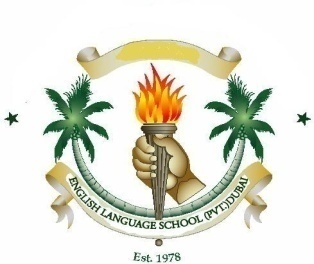 SCHOLASTIC SESSION: 2019-2020THIRD TERM MATHS PLAN FOR YEAR 8 (April 5 – June 5 2020)TitleNC ObjectivesPTM FocusText Book and Page numberSelf-Assessment Self-Assessment Self-Assessment TitleNC ObjectivesPTM FocusText Book and Page numberRedAmberGreenCalculating with fractions             Time: 3   WeeksAdding and subtracting fractions with any size denominator.Multiply integers and fractions by a fractionUse appropriate methods for multiplying fractions.Use appropriate methods for multiplying fractions.Find the reciprocal of a number.Divide integers and fractions by a fraction.Use strategies for dividing fractions.Use the four operations with mixed numbers.Write 1/4 as a percentage, what angle is a 1/4 turn and work out 1/4 of 6Order fractions, decimals and percentagesOrder numbers with up to three decimal places from smallest to largestsolve long multiplication and long division and identify errors.KS3 Maths progress θ2 pages 187-209Straight Line Graphs- 3 weeksRecognising when values are in direct proportion.Plotting graphs and reading values to solve problems.Plot a straight-line graph and work out its gradient.Plot the graphs of linear functions.Find midpoints of line segments.Write the equations of straight line graphs in the form y = mx + cIdentify and describe practical examples of direct proportion.Solve problems involving direct proportion with or without a graph.Conversion graph comparing the original price with the sale priceMatch linear equations with line graphs, draw line graphs from equationsKS3 Maths progress θ2 pages 211-233Percentages, Decimals and Fractions- 2 weeksRecall equivalent fractions and decimals.Recognise recurring and terminating decimals.Order fractions by converting them to decimals or equivalent fractions.Recall equivalent fractions, decimals and percentages.Use different methods to find equivalent fractions, decimals and percentages.Use the equivalence of fractions, decimals and percentages to compare proportions.Working out one number as a percentage of another.Working out percentage increase and decrease.Use a multiplier to calculate percentage increase and decrease.Use the unitary method to solve percentage problems.Use strategies for calculating fractions and decimals of a given number.Use mental strategies of conversion and equivalence of fractions, decimals and percentages to solve word problems mentally.Solve problems involving percentagesKS3 Maths progress θ2 pages 235-257Revision-1 weekRevision of Topics from Term1- Term 3Calculate the interior and exterior angles in a pentagon, identify values of angles using line of symmetry in polygonsComplete labels on items from line graphsFind modal value, predict what happens to the mean and median if one value increasesFind total from spinners using knowledge of two-way tablesUse knowledge of probability to solve problems